URZĄD MIASTA LUBOŃ					Luboń, dnia 17 listopada 2023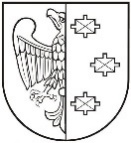 L.dz. WAG.271.10.2023ZAPROSZENIE DO ZŁOŻENIA OFERTYZamawiający: Miasto Luboń. Przedmiot zamówienia – Przedmiotem zamówienia jest wykonanie usługi doradczej w ramach programu „Cyberbezpieczny Samorząd”.  Priorytet II: Zaawansowane usługi cyfrowe.  Działanie 2.2. – Wzmocnienie krajowego systemu cyberbezpieczeństwa  FUNDUSZE EUROPEJSKIE NA ROZWÓJ CYFROWY 2021-2027 (FERC) Przedmiot zamówienia obejmuje: Usługa doradztwa w zakresie przygotowania wniosku o przyznanie Grantu. Przeprowadzenie analizy zgodności  z Regulaminem Konkursu Grantowego wybranych przez Zamawiającego do zakupu towarów i usług.  Zarekomendowanie odpowiedniej technologii, usług informatycznych oraz metod wdrażania poszczególnych usług i systemów. Termin wykonania zamówienia:  Czas realizacji ustala się do 29.11.2023 r.Opis sposobu obliczenia ceny: Kryterium najtańszej ceny.  Określenie miejsca, sposobu i terminu składania ofert: platformazakupowa.pl do dnia 23.11.2023 r.  Warunki udziału w postępowaniu, dokumenty, jakie mają dostarczyć Wykonawcy: W postępowaniu mogą wziąć udział Wykonawcy, posiadający niezbędne uprawnienia do realizacji przedmiotu zamówienia oraz spełniają warunek dotyczący posiadania potencjału technicznego oraz wiedzy i doświadczenia.  Zamawiający uzna, że powyższy warunek został spełniony jeżeli Wykonawca: posiada certyfikat wdrożonego systemu zarządzania bezpieczeństwem informacji,   zgodny z normą PN-EN ISO/IEC 27001:2017, potwierdzony przez Polskie Centrum Akredytacji, ważny w czasie złożenia oferty. posiada min. 2 letnie doświadczenie w prowadzeniu projektów z obszaru cyberbezpieczeństwa oraz stosowne certyfikaty lub równoważne poświadczenia (np. Kwalifikację zawodową) potwierdzające możliwość wykonania zlecenia, tj. wskazany Specjalista od przygotowywania projektu musi posiadać minimum 2 letnie doświadczenie we wnioskowanym zakresie. W celu weryfikacji powyższego warunku należy złożyć oświadczenie - załącznik nr 2 , a także stosowny certyfikat lub równoważne poświadczenia (np. Kwalifikację zawodową), który będzie stanowił zał. Nr 1 do oferty. Wykonawcy, którzy nie wykażą spełnienia warunków udziału w postępowaniu podlegać będą wykluczeniu z udziału w postępowaniu. Ofertę Wykonawcy wykluczonego uznaje się za odrzuconą. Z up. Burmistrza Miasta Janusz PiaseckiSekretarz Miasta     